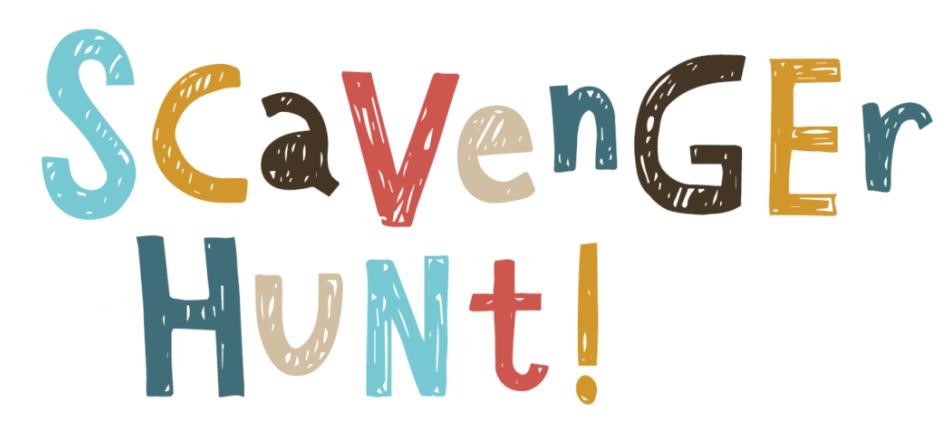 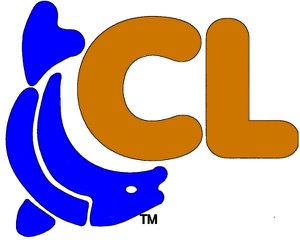 Mark on the checklist below all the things you see on your adventure walk #6Adventure Walking Path #6Round Trip Walk 1.5 Miles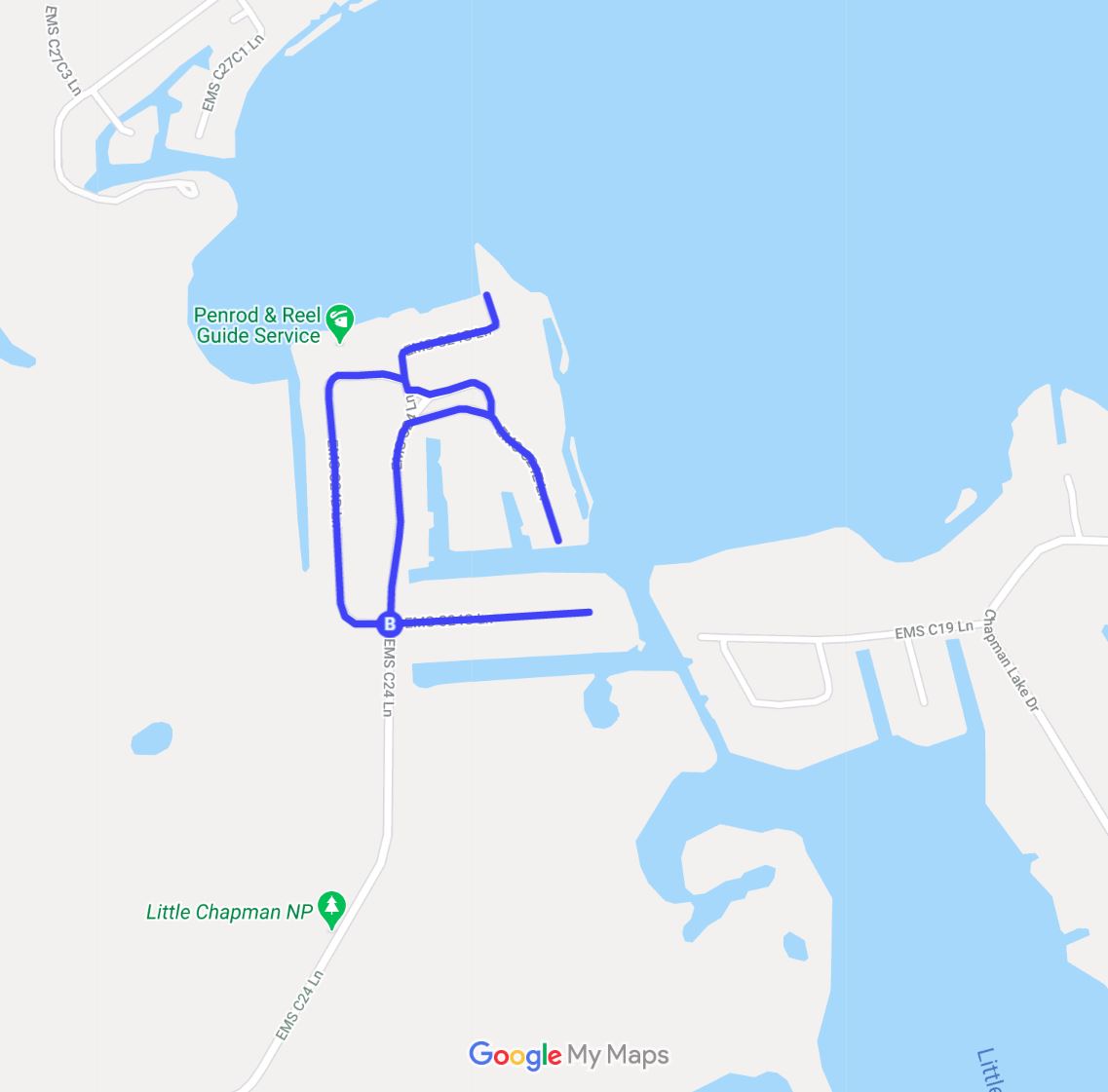 LighthouseDragonfliesDolphinTugboatPelicansSunBellFrogUmbrella & Beach ChairsAnchor